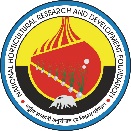 NATIONAL HORTICULTURAL RESEARCH AND DEVELOPMENT FOUNDATIONBagwani Bhawan, 47, Institutional Area, Janakpuri, Pankha Road, New Delhi-110 058. Tel: 011-28522211/28524150 Fax: 011-28525129E-mail: delhi@nhrdf.com / www.nhrdf.comREF.NO.:NHRDF/HO/PS-DIR(AWD)/2017-18/806                                           DATE: 27/05/2017Sub: Announcement of “NHRDF Award-2016.”Dear Sirs / Madam,          You may be aware that the National Horticultural Research and Development Foundation (NHRDF) is an autonomous body established by National Agricultural Co-op. Marketing Federation of India Ltd. (NAFED) in the year 1977 for carrying out Research and Development activities on export oriented horticultural crops especially onion and garlic. The NHRDF is a National Level Agency under the “Mission for Integrated Development of Horticulture (MIDH)” scheme of the Dept. of Agriculture, Co-op. & Farmers Welfare, Ministry of Agriculture & Farmers Welfare, Govt. of India. The NHRDF, is a premier Institute working in the field of Onion and Garlic Research in the country and it is also well-known internationally. The NHRDF, through its last 40 years intensive research has developed different improved varieties of onion and garlic, which are very popular amongst the farmers of the country.           With a view to recognise the contribution of research personnel who are working in the field of onion and garlic, since the year 2015, the NHRDF has started conferring “NHRDF Award” for the best scientist who is engaged in onion and garlic research and has made an outstanding contribution in this field. The “NHRDF Award” consists an amount of Rs.11,000/- along with a citation, which is awarded every year during the Annual Workshop of the All India Network Research Project on Onion and Garlic of ICAR.           This year also we are inviting nominations from the applicants, which will be screened and evaluated by a committee. The Application Proforma along with Rules is attached herewith as also uploaded on our website: www.nhrdf.com.  You are requested to kindly circulate the same amongst the scientists in the Division of Vegetable / Horticulture Science so that the scientists engaged in onion and garlic research can fill up their nominations and send to NHRDF on or before 20/06/2017 by post.         Thanking you,                                                                                                  Yours faithfully,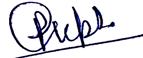                                                                                                  (DR.P.K. GUPTA)                                                                                               ACTING DIRECTOREncl: As above.